NSQANewsletterMay 2022____________________________________________________________________________________________________________________National Saleyards Quality Assurance Inc.              	  IAN A0050263X  ABN 76 657 458 542Postal address:  4 Corio Bay Court, CLIFTON SPRINGS, VIC., 3222Phone: 0422 312 607 	    E-mail: nsqaadmin@bigpond.com    	              www.nsqa.com.auPresident:  Ian O’Loan OAM			                    Executive Officer:  Mark McDonaldPresident’s Report 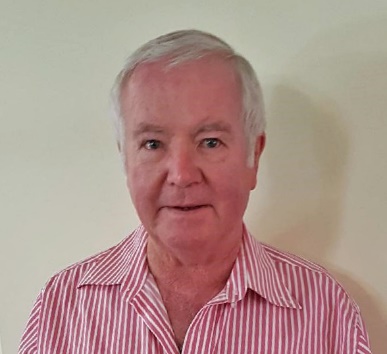 The challenge we started last year has continued. Covid is here to stay and some permanent changes although not documented as such are locked in for future operations.Ian O’Loan OAM  PresidentAUSMEAT MOU EXTENSIONThe NSQA board recently extended the MOU for the delivery of the sale yard audit services that are a key part of the NSQA system. Ausmeat has been contracted to continue to provide the services for another 3 years. Minor changes were made to the MOU as part of the negotiations. This extension will ensure ongoing continuity for the NSQA system. CHANGES TO NSQA AUDIT CONTENT – July 1, 2022The NSQA board has considered a number of changes to the current system and audit process. These are detailed below and will be introduced from July 1, 2022. These changes are designed to enhance the NSQA system and to keep up with changing legislative and industry practices. The NSQA system is a dynamic system that evolves as conditions change to ensure that members undertake industry best practice.Sale yard Location;A new clause will seek documentation regarding the sites relevant environmental approval. These are provided by EPA or other state authorities. This is likely to be a once off process as once this documentation is sighted it only needs updating if the site approvals changes.3.2.1	Animal Welfare OfficerYards will need to nominate a designated animal welfare officer as part of their defined roles and responsibilities. This is to bring the system in line with the current Sale yard Animal Welfare standards applicable across Australia.In most cases this role will already be undertaken by a designated site staff member as part of their standard duties so will only require a minor adjustment to their current roles and responsibility list.However, where yards use third party operators to manage and operate sales these parties would need to nominate their designated animal welfare officer.It is also possible that this role might be shared between a number of staff members at your site. This is also a viable response to this new clause.DocumentsAnimal Euthanasia – ( Haz 23). This table will be expanded to capture additional information including euthanasia operator, method of disposal etc.Chemical usage – This table will be expanded to include batch number and with holding period. Most yards are only minor users of chemicals so this change will not affect the data capture process significantly.This also includes chemicals used in dips and applied on behalf of producers.These changes will be reflected in new pre sale audit documents and the actual audit process. However, these are not expected to add significantly to the audit process in terms of complexity or time.CHANGES TO ANNUAL CERTIFICATE PROCESS – July 1, 2022Currently the NSQA executive officer issues the annual NSQA certificate of compliance after each audit report is received from Ausmeat. These are usually received within 2 weeks of the actual audit. From July 1, 2022 a new process will be undertaken in relation to the issuing of these compliance certificates.If an audit is 100% compliant (no CARs) then the certificate will be issued immediately upon arrival from Ausmeat.However, if the audit identifies any outstanding actions that need to be addressed (as CAR’s in the audit report) the certificate will not be issued until these CAR’s have been rectified. Most CAR’s raised are only minor and are usually fixed within a short period of time as nominated by the auditor. Once Ausmeat has been notified of the CAR correction NSQA will issue the certificate to the sale yard.This change is designed to ensure that yards are motivated to undertake the CAR correction in the nominated timeframe and to ensure full 100% compliance.NSQA is available to help yards with any CAR’s raised by their audit as part of this process.SOFT FLOORINGRecently NSQA has received enquiry from members in relation to the use of soft flooring. Currently no national standards are available for their use in Saleyards and only guidelines have been generally distributed. This is a wide spread industry practice using a number of possible materials including organic and matting materials. This also applies to other factors like replacement practices and intra sale management of the organic options.The NSQA board has written to MLA as the main industry body to request further assistance in providing more up to date guidelines and if possible standards for this area.Previously NSQA has notified members in relation to management of steel infrastructure and soft flooring materials, e.g. to prevent rust and corrosion of vertical supports.RAMP STANDARDSRecent feedback has indicated that the Victorian Worksafe office has sent documentation to all Victorian yards in relation to ramp safety. NSQA is following this case closely to determine what actions Worksafe is undertaking as part of this campaign.Members will be aware that a new ramp standard is now operational across the industry that applies to new installation and modifications to existing ramps. Existing ramps if still considered safe are not required to upgrade to the new standard unless they undertake a major modification or are replaced.IF YOU HAVE ANY QUESTIONS ABOUT NSQA THEN CONTACT THE EXECUTIVE OFFICER – 0422 312607nsqaadmin@bigpond.comDetails are also at the AUSMEAT websitewww.ausmeat.com.au Just click on the NSQA LogoAudits should be arranged by direct contact with Wayne Williamson at AUSMEATPhone: 07 3361 9211  0427 610 463LIST OF CURRENT NSQAACCREDITED  SALEYARDS05/1998	Casino, NSW29/2001	Coonamble, NSW37/2002	Cowra, NSW18/2000	Deniliquin, NSW07/1998	Dubbo, NSW14/1999	Finley, NSW Cattle only41/2002	Glen Innes, NSW39/2002	, NSW44/2003	Grafton, NSW01/1998	Inverell, NSW34/2001	Kempsey, NSW40/2002	Lismore, NSW36/2001	Maitland, NSW Cattle only09/1999	Mudgee, NSW35/2001	Narrabri, NSW Cattle only47/2004	Bairnsdale, Victoria19/2000 	Bendigo, Victoria51/2014	Casterton, Victoria08/1998	Colac, Victoria33/2001	Echuca, Victoria27/2000	Hamilton, Victoria31/2001	Horsham, Victoria46/2003	, Victoria38/2002	Ouyen, Victoria10/1998	04/1998	12/1999	, Victoria49/2010	Warracknabeal, Victoria50/2011	Wycheproof, Victoria06/1998	Millicent, 26/2000	Mount Gambier, SA28/2000	Naracoorte, SA11/1999	Biloela, Qld.48/2005	, Qld03/1998 	Gympie, Qld.32/2001	Moura, Qld.52/2016	Warwick, Qld24/2017	Dalby, QLD